TITLE IX 1972 ELIMINATION OF SEX DISCRIMINATION POLICY CERTIFICATIONAddress of School:  	Name of Principal: 		School Telephone:  	The statement hereby certifies that as authority responsible for the above named school we will comply with the regulations outlined in Title IX of ESEA Amendment of 1972 Elimination of Sex Discrimination and that the following demands have been fulfilled:The self-evaluation form has been completed by a committee of at least three staff persons and is available in the principal's office on demand by an authorized person.The written report of points needing corrective action has been appended to the self-evaluation form.The grievance procedure as outlined for implementation by the Diocesan School Board will be the procedure used by the above named school,ORThe students and staff have been notified of the grievance procedure.The person named below, an employee of the school, is the coordinator of grievances in this school.NAME OF COORDINATOR:(Someone other than the principal)POSITION IN SCHOOL:TELEPHONEHOME ADDRESS:It is our understanding that by signing this form, the above named school will continue to be listed in the Official Catholic Directory and Notice of Compliance will be published annually in The Texas Catholic, the official newspaper of the Roman Catholic Diocese of Dallas. This fulfills eligibility requirements for tax exemption and other such privileges for which the schools are eligible.Principal	President of School Advisory Council/Board of TrusteesPastor	DateDue to CSO by August 1st.                                                                                                                                                  Retain original at the school with self-evaluation.AN AID FOR TITLE IX SELF-EVALUATIONATHLETICSAre equal opportunities available to both sexes with regard to the: provision of equipment and supplies?scheduling of games and practice time?provision of practice facilities? publicity and student support activities?PHYSICAL EDUCATIONIs physical education taught coeducationally?  (Contact sports activities are excluded.)Is the grouping process within coed physical education done solely on the basis of "skill areas" or "ability levels"?Does the curriculum of the total physical education program indicate that activities reflect the interest and ability levels of all students regardless of sex?COUNSELING, COURSE OFFERINGS, ETC.Do counselors inform students that all educational courses, programs, and activities are available to both sexes?If classes contain a substantially disproportionate number of students of one sex, do counselors survey class members to determine if the disproportionate size resulted from discrimination based on sex in counseling, testing, or appraisal materials used in counseling activities?Is participation in all required and elective academic courses, programs, or activities based on student choice?Are counselors screened and hired on the basis of certification, ability, training, and experience without discrimination on the basis of sex?Are counseling materials, tests, interest inventories, and career and occupational information that are used in the guidance office reviewed and evaluated periodically to eliminate discrimination on the basis of sex?Have teacher in-services been conducted to acquaint teachers with the effect of Title IX as it pertains to educational programs and activities?EMPLOYMENT PRACTICES AND PROCEDURESHas the local Board of Education developed a statement of assurance of equal employment opportunity?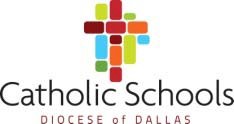 Have all local employment policy statements been reviewed to ensure compliance with state and federal laws?Are files maintained of applicants and of effective recruiting sources? Are records of employees' performance and training maintained?Have criteria and procedures for employee evaluation been developed?Has a review of employee assignments been conducted to ensure nondiscriminatory assignment of staff?EXTRACURRICULAR ACTIVITIESIs the provision of facilities, equipment, and supplies equitable for all extracurricular activities?STUDENT DISCIPLINEIs "due process" under the law followed in discipline (i.e. suspensions and expulsions)? Are accurate records kept of all disciplinary actions taken by school authorities?Are rules of appearance the same for males and for females?Are rules for behavior and /or discipline the same for both female and male students?Are students assignments and positions of leadership within student organizations made without regard to the sex of the student?VOCATIONAL PROGRAMSDo you encourage all students, both male and female, to participate in career decision-making process and activities (such as Career Days) that portray occupations open to all students?